Учебный план / учебный график (переподготовка с С на Д)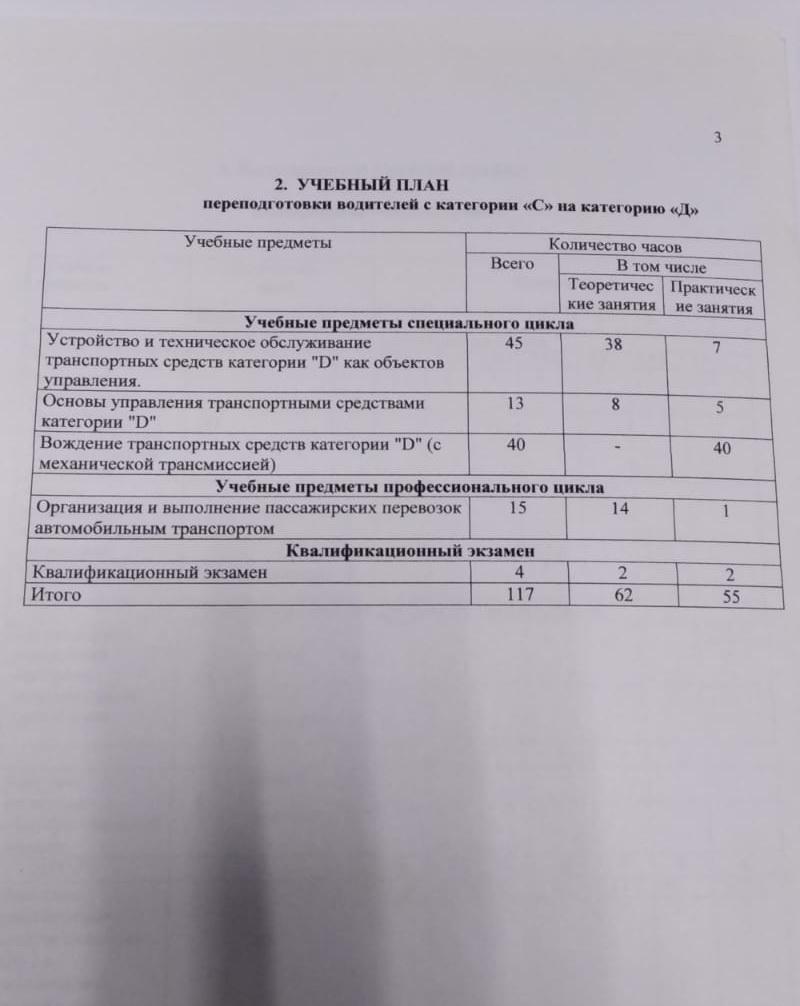 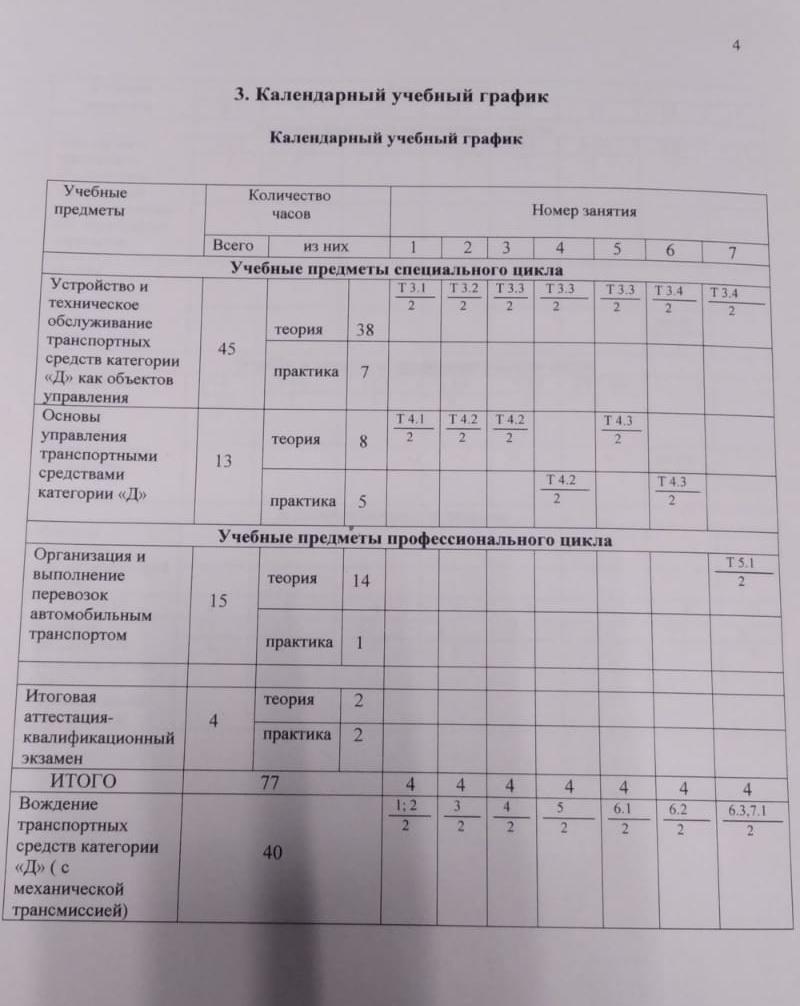 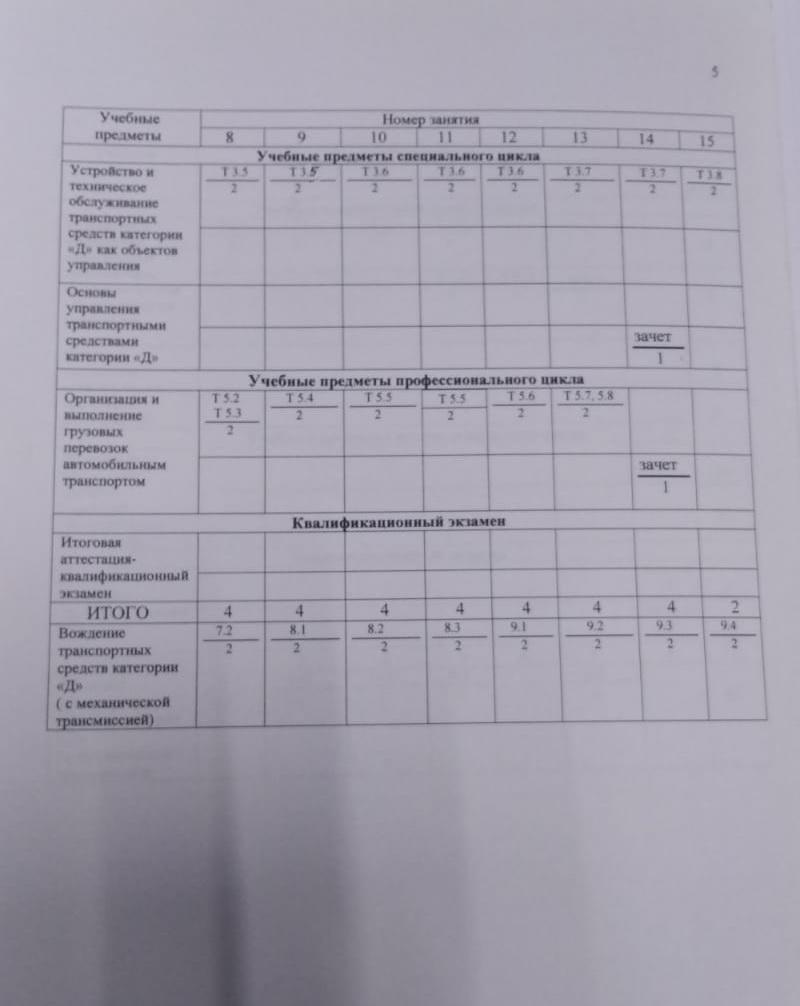 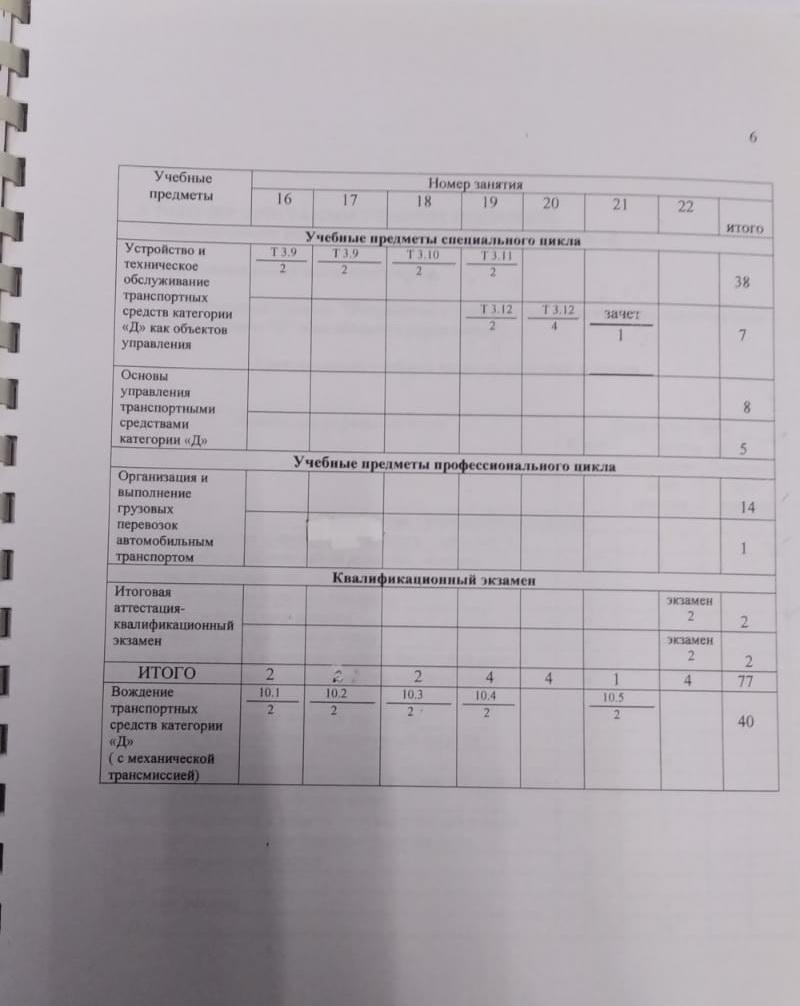 